Wilmington Middle School PAC Meeting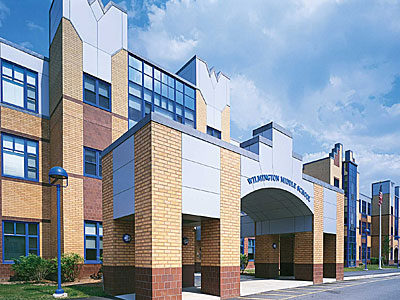 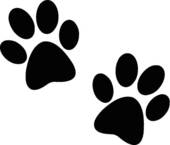 Agenda~ November 13th, 2017 @6:00pm ~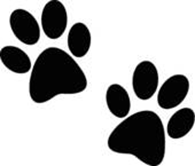 2017-2018 PAC OfficersLynne Parr – President - lpcp95@verizon.netMaryellen Dugan - Vice President -  medugan11@verizon.netRhonda Rubin – Treasurer – jrrubin34@comcast.netJessica Bourgeois – Secretary – bourgeoisjess@gmail.com  Welcome Principal’s Report – Mr. WelchBrief update on the progressing school year and upcoming eventsPAC Business:PAC will host the annual Holiday Treat Fest on December 14th, 2017 for all staff (approximately 120 people)Any input from district on hosting the film Screenagers, hosting motivational speaker Todd Waites or the All You Got Tour?Any other new ideas for upcoming student assemblies, parent workshops, teacher wish lists etc. for the 2017-2018 school year?   Status of Direct Donation FundraiserProvides the Budget for the following:School Store OperationHoliday Treat Fest-DecemberTeacher Luncheon-Late Spring6th and 7th Grade Field Day-Kona Ice-JunePhoto Booth-8th grade semi-formal-JuneIce Cream Social Orientation-summerAll additional teacher/administration requests-need inputApprove money for store-voteApprove money for visiting author (amount??)-voteBox Top Contest CollectionTreasurer’s ReportThere will be no December meeting due to school vacation week.             The next PAC Meeting will be held on Monday, January 22nd, 2018 at 6:00pm